S4 Figure. Results from LASSO stability selection using 1,000 penalized logistic models (with 50% subsamples of training data from rounds 2–7) models on outcome of PCR positivity with first reported symptoms as predictors, applied to holdout test data from rounds 2–7 (grey) and round 8 (red). We report mean log Odds Ratio (log OR), selection proportion (selection prop.) and Area the Under the Curve (AUC) of a logistic model sequentially including symptoms.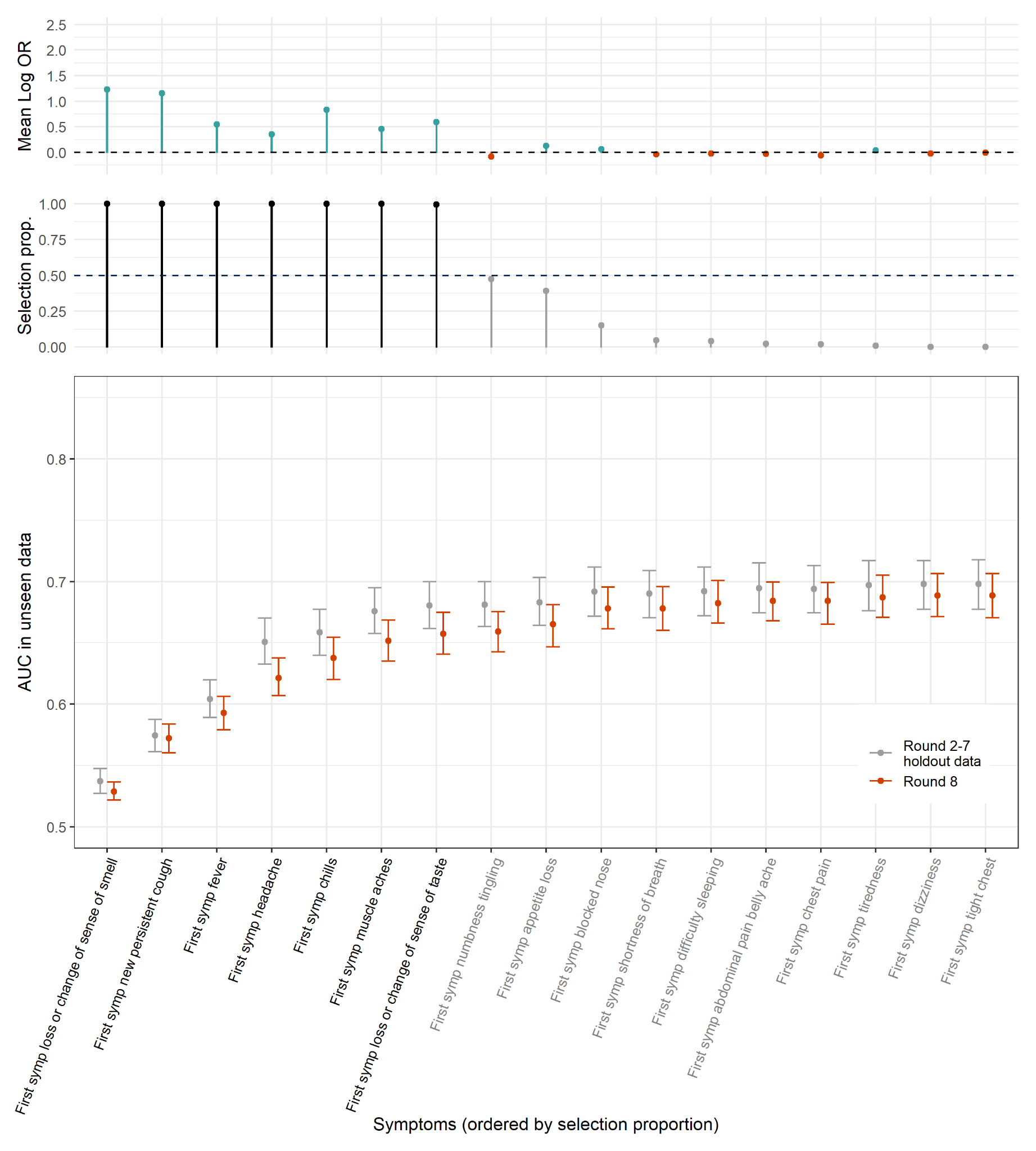 